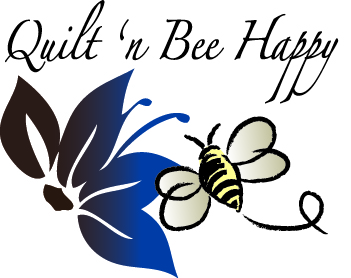 Order FormOrder FormQuilt InformationQuilt InformationQuilt InformationQuilt InformationQuilt InformationQuilt InformationQuilt InformationQuilt InformationQuilt Size (in inches)Width Width Width LengthLengthTotal Area (l x w)Total Area (l x w)Quilt DescriptionQuilt Pattern/Block PatternQuilting StyleQuilting StyleQuilting StyleAdditional ItemsAdditional ItemsAdditional ItemsAdditional ItemsAdditional ItemsBasting for hand quiltersBasting for hand quiltersThreadThreadSolidSolidVariegatedPantograph (edge to edge)Pantograph (edge to edge)BattingBatting80/2080/20100%Edge to Edge w/BorderEdge to Edge w/BorderBacking  Backing  Stitch in DitchStitch in DitchHand BindingHand BindingMachine BindingMachine Binding1st Step BindingCustomCustomHanging SleeveHanging SleeveSpecial instructionsSpecial instructionsQuilt InformationQuilt InformationQuilt InformationQuilt InformationQuilt InformationQuilt InformationQuilt InformationQuilt InformationQuilt Size (in inches)Width Width Width LengthLengthTotal Area (l x w)Total Area (l x w)Quilt DescriptionQuilt Pattern/Block PatternQuilting StyleQuilting StyleQuilting StyleAdditional ItemsAdditional ItemsAdditional ItemsAdditional ItemsAdditional ItemsBasting for hand quiltersBasting for hand quiltersThreadThreadSolidSolidVariegatedPantograph (edge to edge)Pantograph (edge to edge)BattingBatting80/2080/20100%Edge to Edge w/BorderEdge to Edge w/BorderBacking  Backing  Stitch in DitchStitch in DitchHand BindingHand BindingMachine BindingMachine Binding1st Step BindingCustomCustomHanging SleeveHanging SleeveSpecial instructionsSpecial instructions